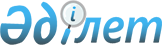 О районном бюджете на 2018-2020 годыРешение Жаксынского районного маслихата Акмолинской области от 22 декабря 2017 года № 6С-19-1. Зарегистрировано Департаментом юстиции Акмолинской области 5 января 2018 года № 6276.
      Примечание РЦПИ.

      В тексте документа сохранена пунктуация и орфография оригинала.
      В соответствии с пунктом 2 статьи 9 Бюджетного кодекса Республики Казахстан от 4 декабря 2008 года, подпунктом 1) пункта 1 статьи 6 Закона Республики Казахстан от 23 января 2001 года "О местном государственном управлении и самоуправлении в Республике Казахстан", Жаксынский районный маслихат РЕШИЛ:
      1. Утвердить районный бюджет на 2018-2020 годы, согласно приложениям 1, 2 и 3 соответственно, в том числе на 2018 год в следующих объемах:
      1) доходы – 3492130,8 тысяч тенге, в том числе:
      налоговые поступления – 615903 тысяч тенге;
      неналоговые поступления – 6675,8 тысяч тенге;
      поступления от продажи основного капитала – 23071 тысячи тенге;
      поступления трансфертов – 2846481 тысяч тенге;
      2) затраты – 3509853,3 тысяч тенге;
      3) чистое бюджетное кредитование – 6222,3 тысяч тенге, в том числе:
      бюджетные кредиты – 18038,5 тысяч тенге;
      погашение бюджетных кредитов – 11816,2 тысяч тенге;
      4) сальдо по операциям с финансовыми активами – 0 тысяч тенге, в том числе:
      приобретение финансовых активов – 0 тысяч тенге;
      поступления от продажи финансовых активов государства – 0 тысяч тенге;
      5) дефицит (профицит) бюджета – - 23944,8 тысяч тенге;
      6) финансирование дефицита (использование профицита) бюджета – 23944,8 тысяч тенге.
      Сноска. Пункт 1 - в редакции решения Жаксынского районного маслихата Акмолинской области от 13.12.2018 № 6BC-34-5 (вводится в действие с 01.01.2018).


      2. Учесть норматив распределения социального налога в районный бюджет в размере 100 процентов.
      3. Учесть, что в районном бюджете на 2018 год из областного бюджета предусмотрена субвенция в сумме 2072026 тысяч тенге.
      4. Учесть, что в районном бюджете на 2018 год предусмотрены объемы субвенций, передаваемых из районного бюджета бюджетам сел, поселков, сельских округов, в сумме 46183 тыс.тенге, в том числе:
      Аппарату Акима села Жаксы 17834 тыс. тенге;
      Жанакийминскому сельскому округу 13408 тыс. тенге;
      Запорожскому сельскому округу 14941 тыс. тенге.
      5. Учесть в составе поступлений районного бюджета на 2018 год целевые трансферты и бюджетные кредиты из республиканского бюджета согласно приложению 4.
      Распределение указанных сумм целевых трансфертов по районному бюджету определяется постановлением акимата Жаксынского района.
      6. Учесть, что в составе расходов районного бюджета на 2018 год предусмотрены целевые трансферты из областного бюджета согласно приложению 5.
      Распределение указанных сумм целевых трансфертов и бюджетных кредитов по районному бюджету определяется постановлением акимата Жаксынского района.
      7. Учесть, что в районном бюджете предусмотрен возврат средств в республиканский бюджет на компенсацию потерь вышестоящего бюджета в связи с изменением законодательства, в том числе:
      переносом срока ввода обязательных пенсионных взносов работодателя с 2018 года на 2020 год;
      уменьшением ставок по отчислениям работодателей на обязательное социальное медицинское страхование.
      8. Учесть, что в районном бюджете на 2018 год предусмотрено погашение основного долга по бюджетным кредитам в сумме 10230 тысяч тенге.
      9. Утвердить резерв местного исполнительного органа района на 2018 год в сумме 13184 тысяч тенге.
      10. Установить специалистам в области социального обеспечения, образования, культуры и спорта, являющихся гражданскими служащими и работающих в сельской местности, повышенные на двадцать пять процентов должностные оклады и тарифные ставки, по сравнению с окладами и ставками гражданских служащих, занимающихся этими видами деятельности в городских условиях.
      11. Утвердить перечень районных бюджетных программ, не подлежащих секвестру в процессе исполнения районного бюджета на 2018 год, согласно приложению 6.
      12. Учесть, что в районном бюджете предусмотрены бюджетные программы каждого села, поселка, сельского округа на 2018 год, согласно приложению 7.
      13. Учесть, что в составе расходов районного бюджета на 2018 год предусмотрены трансферты органам местного самоуправления, согласно приложению 8.
      14. Настоящее решение вступает в силу со дня государственной регистрации в Департаменте юстиции Акмолинской области и вводится в действие с 1 января 2018 года.
      "СОГЛАСОВАНО"
      "22" 12 2017 год Районый бюджет на 2018 год
      Сноска. Приложение 1 - в редакции решения Жаксынского районного маслихата Акмолинской области от 13.12.2018 № 6BC-34-5 (вводится в действие с 01.01.2018). Районный бюджет на 2019 год Районный бюджет на 2020 год Целевые трансферты из республиканского бюджета на 2018 год
      Сноска. Приложение 4 - в редакции решения Жаксынского районного маслихата Акмолинской области от 13.12.2018 № 6BC-34-5 (вводится в действие с 01.01.2018). Целевые трансферты из областного бюджета бюджетам районов (городов областного значения) на 2018 год
      Сноска. Приложение 5 - в редакции решения Жаксынского районного маслихата Акмолинской области от 27.11.2018 № 6ВС-33-4 (вводится в действие с 01.01.2018). Перечень бюджетных программ, не подлежащих секвестру в процессе исполнения районного бюджета на 2018 год Перечень бюджетных программ поселков, сел, сельских округов на 2018 год
      Сноска. Приложение 7 - в редакции решения Жаксынского районного маслихата Акмолинской области от 13.12.2018 № 6BC-34-5 (вводится в действие с 01.01.2018). Трансферты органам местного самоуправления на 2018 год
      Сноска. Приложение 8 - в редакции решения Жаксынского районного маслихата Акмолинской области от 27.11.2018 № 6ВС-33-4 (вводится в действие с 01.01.2018).
					© 2012. РГП на ПХВ «Институт законодательства и правовой информации Республики Казахстан» Министерства юстиции Республики Казахстан
				
      Председатель сессии
районного маслихата

Г.Мухамбетжанова

      Секретарь
районного маслихата

Б.Джанадилов

      Аким Жаксынского района

К.Суюндиков
Приложение 1
к решению Жаксынского
районного маслихата
от "22" декабря 2017 года
№ 6С-19-1
Категория
Категория
Категория
Категория
Сумма
Класс
Класс
Класс
Сумма
Подкласс
Подкласс
Сумма
НАИМЕНОВАНИЕ
Сумма
1
2
3
4
5
1. ДОХОДЫ
3492130,8
1
Налоговые поступления
615903
01
Подоходный налог
23193
2
Индивидуальный подоходный налог
23193
03
Социальный налог
251232
1
Социальный налог
251232
04
Налоги на собственность
234333
1
Налоги на имущество
205037
3
Земельный налог
1598
4
Налог на транспортные средства
16747
5
Единый земельный налог
10951
05
Внутренние налоги на товары, работы и услуги 
94951
2
Акцизы
2675
3
Поступления за использование природных и других ресурсов
86636
4
Сборы за ведение предпринимательской и профессиональной деятельности
5640
08
Обязательные платежи, взимаемые за совершение юридически значимых действий и (или) выдачу документов уполномоченными на то государственными органами или должностными лицами
12194
1
Государственная пошлина
12194
2
Неналоговые поступления 
6675,8
01
Доходы от государственной собственности 
3653,9
1
Поступления части чистого дохода государственных предприятий
88
4
Доходы на доли участия в юридических лицах, находящиеся в государственной собственности
189
5
Доходы от аренды имущества, находящегося в государственной собственности
3322,1
7
Вознаграждения по кредитам, выданным из государственного бюджета
12,8
9
Прочие доходы от государственной собственности
42
04
Штрафы, пени, санкции, взыскания налагаемые государственными учреждениями, финансируемыми из государственного бюджета, а также содержащимися и финансируемыми из бюджета (сметы расходов) Национального Банка Республики Казахстан
66,9
1
Штрафы, пени, санкции, взыскания, налагаемые государственными учреждениями, финансируемыми из государственного бюджета, а также содержащимися и финансируемыми из бюджета (сметы расходов) Национального Банка Республики Казахстан, за исключением поступлений от организаций нефтяного сектора и в Фонд компенсации потерпевшим
66,9
06
Прочие неналоговые поступления 
2955
1
Прочие неналоговые поступления
2955
3
Поступления от продажи основного капитала
23071
01
Продажа государственного имущества, закрепленного за государственными учреждениями
9750
1
Продажа государственного имущества, закрепленного за государственными учреждениями
9750
03
Продажа земли и нематериальных активов 
13321
1
Продажа земли
13321
4
Поступления трансфертов
2846481
02
Трансферты из вышестоящих органов государственного управления
2846481
2
Трансферты из областного бюджета
2846481
Функциональная группа
Функциональная группа
Функциональная группа
Функциональная группа
Сумма
Администратор бюджетных программ
Администратор бюджетных программ
Администратор бюджетных программ
Сумма
Программа
Программа
Сумма
НАИМЕНОВАНИЕ
Сумма
1
2
3
4
5
II. ЗАТРАТЫ
3509853,3 
01
Государственные услуги общего характера
265195,5
112
Аппарат маслихата района (города областного значения)
15612
001
Услуги по обеспечению деятельности маслихата района 

(города областного значения)
15612
122
Аппарат акима района (города областного значения)
94166,8
001
Услуги по обеспечению деятельности акима района 

(города областного значения)
84465,5
003
Капитальные расходы государственного органа
9701,3
123
Аппарат акима района в городе, города районного значения, поселка, села, сельского округа
113984,4
001
Услуги по обеспечению деятельности акима района в городе, города районного значения, поселка, села, сельского округа
96030,4
022
Капитальные расходы государственного органа
17954
458
Отдел жилищно-коммунального хозяйства, пассажирского транспорта и автомобильных дорог района (города областного значения)
15270,2
001
Услуги по реализации государственной политики на местном уровне в области жилищно-коммунального хозяйства, пассажирского транспорта и автомобильных дорог 
15270,2
459
Отдел экономики и финансов района (города областного значения)
26162,1
001
Услуги по реализации государственной политики в области формирования и развития экономической политики, государственного планирования, исполнения бюджета и управления коммунальной собственностью района (города областного значения)
25501,6
003
Проведение оценки имущества в целях налогообложения
660,5
02
Оборона
5064
122
Аппарат акима района (города областного значения)
5064
005
Мероприятия в рамках исполнения всеобщей воинской обязанности
4914
007
Мероприятия по профилактике и тушению степных пожаров районного (городского) масштаба, а также пожаров в населенных пунктах, в которых не созданы органы государственной противопожарной службы
150
03
Общественный порядок, безопасность, правовая, судебная, уголовно-исполнительная деятельность
1244,3
458
Отдел жилищно-коммунального хозяйства, пассажирского транспорта и автомобильных дорог района (города областного значения)
1244,3
021
Обеспечение безопасности дорожного движения в населенных пунктах
1244,3
04
Образование 
1981812,6
464
Отдел образования района (города областного значения)
1981714,9
001
Услуги по реализации государственной политики на местном уровне в области образования 
13825,7
003
Общеобразовательное обучение
1590643,4
005
Приобретение и доставка учебников, учебно-методических 

комплексов для государственных учреждений образования района (города областного значения)
44654,7
006
Дополнительное образование для детей
49857,3
009
Обеспечение деятельности организаций дошкольного воспитания и обучения
99713
015
Ежемесячные выплаты денежных средств опекунам (попечителям) на содержание ребенка сироты (детей-сирот), и ребенка (детей), оставшегося без попечения родителей
17043
018
Организация профессионального обучения
10234
023
Методическая работа
18281
040
Реализация государственного образовательного заказа в дошкольных организациях образования
75719
067
Капитальные расходы подведомственных государственных учреждений и организаций 
61743,8
472
Отдел строительства, архитектуры и градостроительства района (города областного значения)
97,7
022
Строительство и реконструкция объектов начального, основного среднего и общего среднего образования
97,7
06
Социальная помощь и социальное обеспечение 
189464,2
451
Отдел занятости и социальных программ района 

(города областного значения)
170481
001
Услуги по реализации государственной политики на местном уровне в области обеспечения занятости и реализации социальных программ для населения
23432,3
002
Программа занятости
45266,2
005
Государственная адресная социальная помощь
15059
006
Оказание жилищной помощи
8202
007
Социальная помощь отдельным категориям нуждающихся граждан по решениям местных представительных органов
20700
010
Материальное обеспечение детей–инвалидов, воспитывающихся и обучающихся на дому
648,9
011
Оплата услуг по зачислению, выплате и доставке пособий и других социальных выплат
735
014
Оказание социальной помощи нуждающимся гражданам на дому
20609
017
Обеспечение нуждающихся инвалидов обязательными

гигиеническими средствами и предоставление услуг специалистами жестового языка, индивидуальными помощниками в соответствии с индивидуальной программой реабилитации инвалида
2521,7
023
Обеспечение деятельности центров занятости населения
28589,9
050
Реализация Плана мероприятий по обеспечению прав и

улучшению качества жизни инвалидов в Республике Казахстан на 2012-2018 годы
1161
054
Размещение государственного социального заказа в неправительственных организациях
3556
464
Отдел образования района (города областного значения)
18983,2
030
Содержание ребенка (детей), переданного патронатным воспитателям
18983,2
07
Жилищно-коммунальное хозяйство
537511,4
472
Отдел строительства, архитектуры и градостроительства района (города областного значения)
485885,1
003
Проектирование и (или) строительство, реконструкция жилья коммунального жилищного фонда
1740
004
Проектирование, развитие и (или) обустройство

инженерно-коммуникационной инфраструктуры
11465,8
058
Развитие системы водоснабжения и водоотведения в сельских населенных пунктах
472679,3
458
Отдел жилищно-коммунального хозяйства, пассажирского транспорта и автомобильных дорог района (города областного значения)
51626,3
003
Организация сохранения государственного жилищного фонда 
8785,2
012
Функционирование системы водоснабжения и водоотведения
22786,7
015
Освещение улиц в населенных пунктах
170
016
Обеспечение санитарии населенных пунктов
1186,4
018
Благоустройство и озеленение населенных пунктов
10608,1
026
Организация эксплуатации тепловых сетей, находящихся в коммунальной собственности районов (городов областного значения)
7551,9
028
Развитие коммунального хозяйства
538
08
Культура, спорт, туризм и информационное пространство
198325,7
455
Отдел культуры и развития языков района (города областного значения)
144930,7
001
Услуги по реализации государственной политики на местном уровне в области развития языков и культуры
8102,4
003
Поддержка культурно-досуговой работы
82607,3
006
Функционирование районных (городских) библиотек
33671
007
Развитие государственного языка и других языков народа Казахстана
6780
032
Капитальные расходы подведомственных государственных учреждений и организаций 
13770
456
Отдел внутренней политики района (города областного значения)
23187,4
001
Услуги по реализации государственной политики на местном уровне в области информации, укрепления государственности и формирования социального оптимизма граждан
11638
002
Услуги по проведению государственной информационной политики
6140
003
Реализация мероприятий в сфере молодежной политики
5409,4
465
Отдел физической культуры и спорта района 

(города областного значения)
26251,5
001
Услуги по реализации государственной политики на местном уровне в сфере физической культуры и спорта
11263,5
004
Капитальные расходы государственного органа
7500
006
Проведение спортивных соревнований на районном (города областного значения) уровне
2922
007
Подготовка и участие членов сборных команд района (города областного значения) по различным видам спорта на областных спортивных соревнованиях
4566
472
Отдел строительства, архитектуры и градостроительства района (города областного значения)
3956,1
008
Развитие объектов спорта
3956,1
10
Сельское, водное, лесное, рыбное хозяйство, особо охраняемые природные территории, охрана окружающей среды и животного мира, земельные отношения
89678,5
462
Отдел сельского хозяйства района (города областного значения)
16764
001
Услуги по реализации государственной политики на местном уровне в сфере сельского хозяйства
13534
006
Капитальные расходы государственного органа
3230
459
Отдел экономики и финансов района (города областного значения)
6202
099
Реализация мер по оказанию социальной поддержки специалистов
6202
473
Отдел ветеринарии района (города областного значения)
52067,3
001
Услуги по реализации государственной политики на местном уровне в сфере ветеринарии
11533
007
Организация отлова и уничтожения бродячих собак и кошек
1016
010
Проведение мероприятий по идентификации сельскохозяйственных животных
1179
011
Проведение противоэпизоотических мероприятий
38339,3
463
Отдел земельных отношений района (города областного значения)
14645,2
001
Услуги по реализации государственной политики в области регулирования земельных отношений на территории района 

(города областного значения)
10126
004
Организация работ по зонированию земель
1249,2
007
Капитальные расходы государственного органа
3270
11
Промышленность, архитектурная, градостроительная и строительная деятельность
11841
472
Отдел строительства, архитектуры и градостроительства района (города областного значения)
11841
001
Услуги по реализации государственной политики в области строительства, архитектуры и градостроительства на местном уровне
11841
013
Разработка схем градостроительного развития территории района, 

генеральных планов городов районного (областного) значения, 

поселков и иных сельских населенных пунктов
0
12
Транспорт и коммуникации
39024,4
458
Отдел жилищно-коммунального хозяйства, пассажирского транспорта и автомобильных дорог района (города областного значения)
39024,4
023
Обеспечение функционирования автомобильных дорог 
39024,4
13
Прочие
19594,3
459
Отдел экономики и финансов района (города областного значения)
0
012
Резерв местного исполнительного органа района 

(города областного значения)
0
469
Отдел предпринимательства района (города областного значения)
9102
001
Услуги по реализации государственной политики на местном уровне в области развития предпринимательства
8519
003
Поддержка предпринимательской деятельности
583
123
Аппарат акима района в городе, города районного значения, поселка, села, сельского округа
10492,3
040
Реализация мер по содействию экономическому развитию регионов в рамках Программы развития регионов до 2020 года
10492,3
14
Обслуживание долга
12,8
459
Отдел экономики и финансов района (города областного значения)
12,8
021
Обслуживание долга местных исполнительных органов по выплате вознаграждений и иных платежей по займам из областного бюджета
12,8
15
Трансферты
171084,6
459
Отдел экономики и финансов района (города областного значения)
171084,6
006
Возврат неиспользованных (недоиспользованных) целевых трансфертов
1270,6
024
Целевые текущие трансферты из нижестоящего бюджета на компенсацию потерь вышестоящего бюджета в связи с изменением законодательства
99039
038
Субвенции
46183
051
Трансферты органам местного самоуправления
24592
III. ЧИСТОЕ БЮДЖЕТНОЕ КРЕДИТОВАНИЕ
6222,3
Бюджетные кредиты
18038,5
10
Сельское, водное, лесное, рыбное хозяйство, особо охраняемые природные территории, охрана окружающей среды и животного мира, земельные отношения
18038,5
459
Отдел экономики и финансов района (города областного значения)
18038,5
018
Бюджетные кредиты для реализации мер социальной поддержки специалистов
18038,5
Погашение бюджетных кредитов
11816,2
5
Погашение бюджетных кредитов
11816,2
01
Погашение бюджетных кредитов
11816,2
1
Погашение бюджетных кредитов, выданных из государственного бюджета
11816,2
ІV. САЛЬДО ПО ОПЕРАЦИЯМ С ФИНАНСОВЫМИ АКТИВАМИ
0
Приобретение финансовых активов
0
V. ДЕФИЦИТ (ПРОФИЦИТ) БЮДЖЕТА 
-23944,8
VI. ФИНАНСИРОВАНИЕ ДЕФИЦИТА (ИСПОЛЬЗОВАНИЕ ПРОФИЦИТА) БЮДЖЕТА 
23944,8Приложение 2
к решению Жаксынского
районного маслихата
от "22" декабря 2017 года
№ 6С-19-1
Категория
Категория
Категория
Категория
Сумма,
тысяч тенге
Класс
Класс
Класс
Сумма,
тысяч тенге
Подкласс
Подкласс
Сумма,
тысяч тенге
НАИМЕНОВАНИЕ
Сумма,
тысяч тенге
1. ДОХОДЫ
2774118
1
Налоговые поступления
677395
01
Подоходный налог
29751
2
Индивидуальный подоходный налог
29751
03
Социальный налог
296444
1
Социальный налог
296444
04
Налоги на собственность
234878
1
Налоги на имущество
203029
3
Земельный налог
1694
4
Налог на транспортные средства
17858
5
Единый земельный налог
12297
05
Внутренние налоги на товары, работы и услуги 
113276
2
Акцизы
2963
3
Поступления за использование природных и других ресурсов
94948
4
Сборы за ведение предпринимательской и профессиональной деятельности
15365
08
Обязательные платежи, взимаемые за совершение юридически значимых действий и (или) выдачу документов уполномоченными на то государственными органами или должностными лицами
3046
1
Государственная пошлина
3046
2
Неналоговые поступления 
4417
01
Доходы от государственной собственности 
2117
5
Доходы от аренды имущества, находящегося в государственной собственности
2117
04
Штрафы, пени, санкции, взыскания налагаемые государственными учреждениями, финансируемыми из государственного бюджета, а также содержащимися и финансируемыми из бюджета (сметы расходов) Национального Банка Республики Казахстан
1200
1
Штрафы, пени, санкции, взыскания, налагаемые государственными учреждениями, финансируемыми из государственного бюджета, а также содержащимися и финансируемыми из бюджета (сметы расходов) Национального Банка Республики Казахстан, за исключением поступлений от организаций нефтяного сектора
1200
06
Прочие неналоговые поступления 
1100
1
Прочие неналоговые поступления
1100
3
Поступления от продажи основного капитала
16960
01
Продажа государственного имущества, закрепленного за государственными учреждениями
6360
1
Продажа государственного имущества, закрепленного за государственными учреждениями
6360
03
Продажа земли и нематериальных активов 
10600
1
Продажа земли
10600
4
Поступления трансфертов
2075346
02
Трансферты из вышестоящих органов государственного управления
2075346
2
Трансферты из областного бюджета
2075346
Функциональная группа
Функциональная группа
Функциональная группа
Функциональная группа
Сумма
на 2019 год
Администратор бюджетных программ
Администратор бюджетных программ
Администратор бюджетных программ
Сумма
на 2019 год
Программа
Программа
Сумма
на 2019 год
НАИМЕНОВАНИЕ
Сумма
на 2019 год
II. ЗАТРАТЫ
2774118
01
Государственные услуги общего характера
235959
112
Аппарат маслихата района (города областного значения)
15267
001
Услуги по обеспечению деятельности маслихата района (города областного значения)
15267
122
Аппарат акима района (города областного значения)
84608
001
Услуги по обеспечению деятельности акима района (города областного значения)
84608
123
Аппарат акима района в городе, города районного значения, поселка, села, сельского округа
97109
001
Услуги по обеспечению деятельности акима района в городе, города районного значения, поселка, села, сельского округа
95964
022
Капитальные расходы государственного органа
1145
458
Отдел жилищно-коммунального хозяйства, пассажирского транспорта и автомобильных дорог района (города областного значения)
14342
001
Услуги по реализации государственной политики на местном уровне в области жилищно-коммунального хозяйства, пассажирского транспорта и автомобильных дорог 
14342
459
Отдел экономики и финансов района (города областного значения)
24633
001
Услуги по реализации государственной политики в области формирования и развития экономической политики, государственного планирования, исполнения бюджета и управления коммунальной собственностью района (города областного значения)
24633
02
Оборона
3278
122
Аппарат акима района (города областного значения)
3278
005
Мероприятия в рамках исполнения всеобщей воинской обязанности
3117
007
Мероприятия по профилактике и тушению степных пожаров районного (городского) масштаба, а также пожаров в населенных пунктах, в которых не созданы органы государственной противопожарной службы
161
04
Образование 
1817836
464
Отдел образования района (города областного значения)
1817836
001
Услуги по реализации государственной политики на местном уровне в области образования 
14016
003
Общеобразовательное обучение
1540800
005
Приобретение и доставка учебников, учебно-методических комплексов для государственных учреждений образования района (города областного значения)
19718
006
Дополнительное образование для детей
50732
009
Обеспечение деятельности организаций дошкольного воспитания и обучения
64766
015
Ежемесячные выплаты денежных средств опекунам (попечителям) на содержание ребенка сироты (детей-сирот), и ребенка (детей), оставшегося без попечения родителей 
22135
018
Организация профессионального обучения
10500
040
Реализация государственного образовательного заказа в дошкольных организациях образования
75719
067
Капитальные расходы подведомственных государственных учреждений и организаций 
19450
06
Социальная помощь и социальное обеспечение 
151465
451
Отдел занятости и социальных программ района (города областного значения)
126260
001
Услуги по реализации государственной политики на местном уровне в области обеспечения занятости и реализации социальных программ для населения
23469
002
Программа занятости
15677
005
Государственная адресная социальная помощь
8237
006
Оказание жилищной помощи
10167
007
Социальная помощь отдельным категориям нуждающихся граждан по решениям местных представительных органов
21080
010
Материальное обеспечение детей–инвалидов, воспитывающихся и обучающихся на дому
487
011
Оплата услуг по зачислению, выплате и доставке пособий и других социальных выплат
787
014
Оказание социальной помощи нуждающимся гражданам на дому
21904
017
Обеспечение нуждающихся инвалидов обязательными гигиеническими средствами и предоставление услуг специалистами жестового языка, индивидуальными помощниками в соответствии с индивидуальной программой реабилитации инвалида
4382
023
Обеспечение деятельности центров занятости населения
17892
054
Размещение государственного социального заказа в неправительственных организациях
2178
464
Отдел образования района (города областного значения)
25205
030
Содержание ребенка (детей), переданного патронатным воспитателям
25205
07
Жилищно-коммунальное хозяйство
37117
458
Отдел жилищно-коммунального хозяйства, пассажирского транспорта и автомобильных дорог района (города областного значения)
37117
012
Функционирование системы водоснабжения и водоотведения
6869
015
Освещение улиц в населенных пунктах
7978
016
Обеспечение санитарии населенных пунктов
3234
018
Благоустройство и озеленение населенных пунктов
19036
08
Культура, спорт, туризм и информационное пространство
150941
455
Отдел культуры и развития языков района (города областного значения)
109857
001
Услуги по реализации государственной политики на местном уровне в области развития языков и культуры
8099
003
Поддержка культурно-досуговой работы
59718
006
Функционирование районных (городских) библиотек
33183
007
Развитие государственного языка и других языков народа Казахстана
6859
032
Капитальные расходы подведомственных государственных учреждений и организаций 
1998
456
Отдел внутренней политики района (города областного значения)
22568
001
Услуги по реализации государственной политики на местном уровне в области информации, укрепления государственности и формирования социального оптимизма граждан
11350
002
Услуги по проведению государственной информационной политики
6569
003
Реализация мероприятий в сфере молодежной политики
4649
465
Отдел физической культуры и спорта района (города областного значения)
18516
001
Услуги по реализации государственной политики на местном уровне в сфере физической культуры и спорта
11039
006
Проведение спортивных соревнований на районном (города областного значения) уровне
2592
007
Подготовка и участие членов сборных команд района (города областного значения) по различным видам спорта на областных спортивных соревнованиях
4885
10
Сельское, водное, лесное, рыбное хозяйство, особо охраняемые природные территории, охрана окружающей среды и животного мира, земельные отношения
44017
462
Отдел сельского хозяйства района (города областного значения)
13539
001
Услуги по реализации государственной политики на местном уровне в сфере сельского хозяйства
13539
459
Отдел экономики и финансов района (города областного значения)
6636
099
Реализация мер по оказанию социальной поддержки специалистов
6636
473
Отдел ветеринарии района (города областного значения)
13972
001
Услуги по реализации государственной политики на местном уровне в сфере ветеринарии
12884
007
Организация отлова и уничтожения бродячих собак и кошек
1088
463
Отдел земельных отношений района (города областного значения)
9870
001
Услуги по реализации государственной политики в области регулирования земельных отношений на территории района (города областного значения)
9870
11
Промышленность, архитектурная, градостроительная и строительная деятельность
19250
472
Отдел строительства, архитектуры и градостроительства района (города областного значения)
19250
001
Услуги по реализации государственной политики в области строительства, архитектуры и градостроительства на местном уровне
11808
013
Разработка схем градостроительного развития территории района, генеральных планов городов районного (областного) значения, поселков и иных сельских населенных пунктов
7442
12
Транспорт и коммуникации
47056
458
Отдел жилищно-коммунального хозяйства, пассажирского транспорта и автомобильных дорог района (города областного значения)
47056
023
Обеспечение функционирования автомобильных дорог 
47056
13
Прочие
33008
459
Отдел экономики и финансов района (города областного значения)
14446
012
Резерв местного исполнительного органа района (города областного значения)
14446
469
Отдел предпринимательства района (города областного значения)
8636
001
Услуги по реализации государственной политики на местном уровне в области развития предпринимательства
8517
003
Поддержка предпринимательской деятельности
119
123
Аппарат акима района в городе, города районного значения, поселка, села, сельского округа
9926
040
Реализация мер по содействию экономическому развитию регионов в рамках Программы развития регионов до 2020 года
9926
15
Трансферты
234191
459
Отдел экономики и финансов района (города областного значения)
234191
024
Целевые текущие трансферты из нижестоящего бюджета на компенсацию потерь вышестоящего бюджета в связи с изменением законодательства
121507
038
Субвенции
47703
051
Трансферты органам местного самоуправления
64981
III. ЧИСТОЕ БЮДЖЕТНОЕ КРЕДИТОВАНИЕ
0
Бюджетные кредиты
0
5
Погашение бюджетных кредитов
0
01
Погашение бюджетных кредитов
0
1
Погашение бюджетных кредитов, выданных из государственного бюджета
0
ІV. САЛЬДО ПО ОПЕРАЦИЯМ С ФИНАНСОВЫМИ АКТИВАМИ
0
Приобретение финансовых активов
0
V. ДЕФИЦИТ (ПРОФИЦИТ) БЮДЖЕТА
0
VI. ФИНАНСИРОВАНИЕ ДЕФИЦИТА (ИСПОЛЬЗОВАНИЕ ПРОФИЦИТА) БЮДЖЕТА
0Приложение 3
к решению Жаксынского
районного маслихата
от "22" декабря 2017 года
№ 6С-19-1
Категория
Категория
Категория
Категория
Сумма,
тысяч тенге
Класс
Класс
Класс
Сумма,
тысяч тенге
Подкласс
Подкласс
Сумма,
тысяч тенге
НАИМЕНОВАНИЕ
Сумма,
тысяч тенге
1. ДОХОДЫ
2797224
1
Налоговые поступления
711265
01
Подоходный налог
31237
2
Индивидуальный подоходный налог
31237
03
Социальный налог
311266
1
Социальный налог
311266
04
Налоги на собственность
246623
1
Налоги на имущество
213181
3
Земельный налог
1779
4
Налог на транспортные средства
18751
5
Единый земельный налог
12912
05
Внутренние налоги на товары, работы и услуги 
118940
2
Акцизы
3111
3
Поступления за использование природных и других ресурсов
99696
4
Сборы за ведение предпринимательской и профессиональной деятельности
16133
08
Обязательные платежи, взимаемые за совершение юридически значимых действий и (или) выдачу документов уполномоченными на то государственными органами или должностными лицами
3199
1
Государственная пошлина
3199
2
Неналоговые поступления 
4638
01
Доходы от государственной собственности 
2138
5
Доходы от аренды имущества, находящегося в государственной собственности
2138
04
Штрафы, пени, санкции, взыскания налагаемые государственными учреждениями, финансируемыми из государственного бюджета, а также содержащимися и финансируемыми из бюджета (сметы расходов) Национального Банка Республики Казахстан
1300
1
Штрафы, пени, санкции, взыскания, налагаемые государственными учреждениями, финансируемыми из государственного бюджета, а также содержащимися и финансируемыми из бюджета (сметы расходов) Национального Банка Республики Казахстан, за исключением поступлений от организаций нефтяного сектора
1300
06
Прочие неналоговые поступления 
1200
1
Прочие неналоговые поступления
1200
3
Поступления от продажи основного капитала
17808
01
Продажа государственного имущества, закрепленного за государственными учреждениями
6678
1
Продажа государственного имущества, закрепленного за государственными учреждениями
6678
03
Продажа земли и нематериальных активов 
11130
1
Продажа земли
11130
4
Поступления трансфертов
2063513
02
Трансферты из вышестоящих органов государственного управления
2063513
2
Трансферты из областного бюджета
2063513
Функциональная группа
Функциональная группа
Функциональная группа
Функциональная группа
Сумма
на 2020 год
Администратор бюджетных программ
Администратор бюджетных программ
Администратор бюджетных программ
Сумма
на 2020 год
Программа
Программа
Сумма
на 2020 год
НАИМЕНОВАНИЕ
Сумма
на 2020 год
II. ЗАТРАТЫ
2797224
01
Государственные услуги общего характера
246033
112
Аппарат маслихата района (города областного значения)
15172
001
Услуги по обеспечению деятельности маслихата района (города областного значения)
15172
122
Аппарат акима района (города областного значения)
88795
001
Услуги по обеспечению деятельности акима района (города областного значения)
88795
123
Аппарат акима района в городе, города районного значения, поселка, села, сельского округа
101028
001
Услуги по обеспечению деятельности акима района в городе, города районного значения, поселка, села, сельского округа
100538
022
Капитальные расходы государственного органа
490
458
Отдел жилищно-коммунального хозяйства, пассажирского транспорта и автомобильных дорог района (города областного значения)
15353
001
Услуги по реализации государственной политики на местном уровне в области жилищно-коммунального хозяйства, пассажирского транспорта и автомобильных дорог 
15353
459
Отдел экономики и финансов района (города областного значения)
25685
001
Услуги по реализации государственной политики в области формирования и развития экономической политики, государственного планирования, исполнения бюджета и управления коммунальной собственностью района (города областного значения)
25685
02
Оборона
5507
122
Аппарат акима района (города областного значения)
5507
005
Мероприятия в рамках исполнения всеобщей воинской обязанности
5336
007
Мероприятия по профилактике и тушению степных пожаров районного (городского) масштаба, а также пожаров в населенных пунктах, в которых не созданы органы государственной противопожарной службы
171
04
Образование 
1916710
464
Отдел образования района (города областного значения)
1916710
001
Услуги по реализации государственной политики на местном уровне в области образования 
14489
003
Общеобразовательное обучение
1617256
005
Приобретение и доставка учебников, учебно-методических комплексов для государственных учреждений образования района (города областного значения)
25901
006
Дополнительное образование для детей
52160
009
Обеспечение деятельности организаций дошкольного воспитания и обучения
66882
015
Ежемесячные выплаты денежных средств опекунам (попечителям) на содержание ребенка сироты (детей-сирот), и ребенка (детей), оставшегося без попечения родителей 
23686
018
Организация профессионального обучения
17000
040
Реализация государственного образовательного заказа в дошкольных организациях образования
75719
067
Капитальные расходы подведомственных государственных учреждений и организаций 
23617
06
Социальная помощь и социальное обеспечение 
159536
451
Отдел занятости и социальных программ района (города областного значения)
133917
001
Услуги по реализации государственной политики на местном уровне в области обеспечения занятости и реализации социальных программ для населения
24688
002
Программа занятости
17643
005
Государственная адресная социальная помощь
8813
006
Оказание жилищной помощи
10878
007
Социальная помощь отдельным категориям нуждающихся граждан по решениям местных представительных органов
22555
010
Материальное обеспечение детей–инвалидов, воспитывающихся и обучающихся на дому
521
011
Оплата услуг по зачислению, выплате и доставке пособий и других социальных выплат
842
014
Оказание социальной помощи нуждающимся гражданам на дому
22582
017
Обеспечение нуждающихся инвалидов обязательными гигиеническими средствами и предоставление услуг специалистами жестового языка, индивидуальными помощниками в соответствии с индивидуальной программой реабилитации инвалида
4688
023
Обеспечение деятельности центров занятости населения
18377
054
Размещение государственного социального заказа в неправительственных организациях
2330
464
Отдел образования района (города областного значения)
25619
030
Содержание ребенка (детей), переданного патронатным воспитателям
25619
07
Жилищно-коммунальное хозяйство
43829
458
Отдел жилищно-коммунального хозяйства, пассажирского транспорта и автомобильных дорог района (города областного значения)
43829
012
Функционирование системы водоснабжения и водоотведения
7350
015
Освещение улиц в населенных пунктах
8537
016
Обеспечение санитарии населенных пунктов
3460
018
Благоустройство и озеленение населенных пунктов
24482
08
Культура, спорт, туризм и информационное пространство
157694
455
Отдел культуры и развития языков района (города областного значения)
114538
001
Услуги по реализации государственной политики на местном уровне в области развития языков и культуры
8354
003
Поддержка культурно-досуговой работы
62998
006
Функционирование районных (городских) библиотек
33945
007
Развитие государственного языка и других языков народа Казахстана
7103
032
Капитальные расходы подведомственных государственных учреждений и организаций 
2138
456
Отдел внутренней политики района (города областного значения)
23638
001
Услуги по реализации государственной политики на местном уровне в области информации, укрепления государственности и формирования социального оптимизма граждан
11744
002
Услуги по проведению государственной информационной политики
7029
003
Реализация мероприятий в сфере молодежной политики
4865
465
Отдел физической культуры и спорта района (города областного значения)
19518
001
Услуги по реализации государственной политики на местном уровне в сфере физической культуры и спорта
11518
006
Проведение спортивных соревнований на районном (города областного значения) уровне
2773
007
Подготовка и участие членов сборных команд района (города областного значения) по различным видам спорта на областных спортивных соревнованиях
5227
10
Сельское, водное, лесное, рыбное хозяйство, особо охраняемые природные территории, охрана окружающей среды и животного мира, земельные отношения
46194
462
Отдел сельского хозяйства района (города областного значения)
14034
001
Услуги по реализации государственной политики на местном уровне в сфере сельского хозяйства
14034
459
Отдел экономики и финансов района (города областного значения)
7101
099
Реализация мер по оказанию социальной поддержки специалистов
7101
473
Отдел ветеринарии района (города областного значения)
14684
001
Услуги по реализации государственной политики на местном уровне в сфере ветеринарии
13520
007
Организация отлова и уничтожения бродячих собак и кошек
1164
463
Отдел земельных отношений района (города областного значения)
10375
001
Услуги по реализации государственной политики в области регулирования земельных отношений на территории района (города областного значения)
10375
11
Промышленность, архитектурная, градостроительная и строительная деятельность
20246
472
Отдел строительства, архитектуры и градостроительства района (города областного значения)
20246
001
Услуги по реализации государственной политики в области строительства, архитектуры и градостроительства на местном уровне
12283
013
Разработка схем градостроительного развития территории района, генеральных планов городов районного (областного) значения, поселков и иных сельских населенных пунктов
7963
12
Транспорт и коммуникации
47515
458
Отдел жилищно-коммунального хозяйства, пассажирского транспорта и автомобильных дорог района (города областного значения)
47515
023
Обеспечение функционирования автомобильных дорог 
47515
13
Прочие
35155
459
Отдел экономики и финансов района (города областного значения)
15435
012
Резерв местного исполнительного органа района (города областного значения)
15435
469
Отдел предпринимательства района (города областного значения)
9101
001
Услуги по реализации государственной политики на местном уровне в области развития предпринимательства
8974
003
Поддержка предпринимательской деятельности
127
123
Аппарат акима района в городе, города районного значения, поселка, села, сельского округа
10619
040
Реализация мер по содействию экономическому развитию регионов в рамках Программы развития регионов до 2020 года
10619
15
Трансферты
118805
459
Отдел экономики и финансов района (города областного значения)
118805
038
Субвенции
49253
051
Трансферты органам местного самоуправления
69552
III. ЧИСТОЕ БЮДЖЕТНОЕ КРЕДИТОВАНИЕ
0
Бюджетные кредиты
0
5
Погашение бюджетных кредитов
0
01
Погашение бюджетных кредитов
0
1
Погашение бюджетных кредитов, выданных из государственного бюджета
0
ІV. САЛЬДО ПО ОПЕРАЦИЯМ С ФИНАНСОВЫМИ АКТИВАМИ
0
Приобретение финансовых активов
0
V. ДЕФИЦИТ (ПРОФИЦИТ) БЮДЖЕТА
0
VI. ФИНАНСИРОВАНИЕ ДЕФИЦИТА (ИСПОЛЬЗОВАНИЕ ПРОФИЦИТА) БЮДЖЕТА
0Приложение 4
к решению Жаксынского
районного маслихата
от 22 декабря 2017 года
№ 6С-19-1
НАИМЕНОВАНИЕ
Сумма
1
2
Всего
535543,4
Целевые текущие трансферты
116378,4
Отдел занятости и социальных программ района
39755,4
На частичное субсидирование заработной платы и молодежную практику
9975
На представление государственных грантов на реализацию новых бизнес идей
7215
На размещение государственного социального заказа в неправительственных организациях
1808
На увеличение норм обеспечения инвалидов обязательными гигиеническими средствами
1161
На внедрение консультантов по социальной работе и ассистентов в центрах занятости населения
8242,4
На выплату государственной адресной социальной помощи
11354
Отдел образования
76623
на доплату учителям, прошедшим стажировку по языковым курсам
1556
на доплату учителям за замещение на период обучения основного сотрудника
5476
на доплату за квалификацию педагогического мастерства учителям, прошедшим национальный квалификационный тест и реализующим образовательные программы начального, основного и общего среднего образования
4457
на доплату учителям организаций образования, реализующим учебные программы начального, основного и общего среднего образования по обновленному содержанию образования, и возмещение сумм, выплаченных по данному направлению расходов за счет средств местных бюджетов
65134
Целевые трансферты на развитие
401127
Реконструкция разводящих водопроводных сетей в селе Лозовое Жаксынского района Акмолинской области
169225
Реконструкция скважинного водозабора и системы водоснабжения села Новокиенка Жаксынского района Акмолинской области. Корректировка
118452
Реконструкция скважинного водозабора и системы водоснабжения села Киевское Жаксынского района Акмолинской области. Корректировка
113450
Бюджетные кредиты
18038
в том числе
Бюджетные кредиты местным исполнительным органам для реализации мер социальной поддержки специалистов
18038Приложение 5
к решению Жаксынского
районного маслихата
от 22 декабря 2017 года
№ 6С-19-1
НАИМЕНОВАНИЕ
Сумма
1
2
Всего
256949,6
Целевые текущие трансферты
185397,3
Отдел образования
82735,2
на приобретение школьного автобуса 
14281
на приобретение блочно – модульной котельной 
13216
на приобретение и доставку учебников для школ района
16552
текущий ремонт системы отопления Калининской основной школы в селе КалининскоеЖаксынского района
3696
текущий ремонт спортзала и котельной Рентабельной средней школысела.Чапаево Жаксынского района
3771,3
текущий ремонт здания Перекатненскойсредней школы села ПерекатноеЖаксынского района
7439,7
на внедрение Программы "Формирование здоровья и жизненных навыков и превенции суицида среди несовершеннолетних"
1152
на присуждение гранта "Лучшая организация среднего образования" Кийминская средняя школа имени К.УскенбаеваЖаксынского района
22627,2
Отдел ветеринарии
38339,3
на проведение противоэпизоотических мероприятий
36239,3
на проведение вакцинации против нодулярного дерматита крупного рогатого скота
2100
Отдел занятости и социальных программ района
20530,2
на реализацию краткосрочного профессионального обучения
9062,8
на развитие рынка труда: на общественные работы
11467,4
гранты на реализацию новых бизнес идей
0
Отдел жилищно – коммунального хозяйства
30399,9
на подготовку к отопительному сезону теплоснабжающим предприятиям
7551,9
на ремонт автомобильных дорог
22848
Отдел культуры и развития языков
13392,7
текущий ремонт системы отопления здания Лозовского сельского клуба Жаксынского района
671,9
текущий ремонт здания Кировского сельского клуба Жаксынского района
12720,8
Целевые трансферты на развитие
71552,3
Отдел строительства, архитектуры и градостроительства
71552,3
Реконструкция скважинного водозабора и системы водоснабжения села НовокиенкаЖаксынского района Акмолинской области. Корректировка
11842
Реконструкция скважинного водозабора и системы водоснабжения села КиевскоеЖаксынского района Акмолинской области. Корректировка
59710,3Приложение 6
к решению Жаксынского
районного маслихата
от "22" декабря 2017 года
№ 6С-19-1
II. Затраты
Образование
Отдел образования района (города областного значения)
Общеобразовательное обучениеПриложение 7
к решению Жаксынского
районного маслихата
от "22" декабря 2017 года
№ 6С-19-1
Функциональная группа
Функциональная группа
Функциональная группа
Функциональная группа
Сумма
Администратор бюджетных программ
Администратор бюджетных программ
Администратор бюджетных программ
Сумма
Программа
Программа
Сумма
НАИМЕНОВАНИЕ
Сумма
1
2
3
4
5
124476,7
1
123
Аппарат акима села Белагаш Жаксынского района
10691,7
001
Услуги по обеспечению деятельности акима района в городе, города районного значения, поселка, села, сельского округа
9368,9
022
Капитальные расходы государственного органа
214
040
Реализация мер по содействию экономическому развитию регионов в рамках Программы развития регионов до 2020 года
1108,8
1
123
Аппарат акима Беловодского сельского округа Жаксынского района
14980
001
Услуги по обеспечению деятельности акима района в городе, города районного значения, поселка, села, сельского округа 
10028
022
Капитальные расходы государственного органа
3444
040
Реализация мер по содействию экономическому развитию регионов в рамках Программы развития регионов до 2020 года
1508
1
123
Аппарат акима села Киевское Жаксынского района
9409
001
Услуги по обеспечению деятельности акима района в городе, города районного значения, поселка, села, сельского округа
8402
022
Капитальные расходы государственного органа
265
040
Реализация мер по содействию экономическому развитию регионов в рамках Программы развития регионов до 2020 года
742
1
123
Аппарат акима Калининского сельского округа Жаксынского района
12090
001
Услуги по обеспечению деятельности акима района в городе, города районного значения, поселка, села, сельского округа
8025
022
Капитальные расходы государственного органа
3230
040
Реализация мер по содействию экономическому развитию регионов в рамках Программы развития регионов до 2020 года
835
1
123
Аппарат акима Кызылсайского сельского округа Жаксынского района
9316
001
Услуги по обеспечению деятельности акима района в городе, города районного значения, поселка, села, сельского округа
8443
022
Капитальные расходы государственного органа
215
040
Реализация мер по содействию экономическому развитию регионов в рамках Программы развития регионов до 2020 года
658
1
123
Аппарат акима Новокиенского сельского округа Жаксынского района
9485
001
Услуги по обеспечению деятельности акима района в городе, города районного значения, поселка, села, сельского округа
8451
022
Капитальные расходы государственного органа
214
040
Реализация мер по содействию экономическому развитию регионов в рамках Программы развития регионов до 2020 года
820
1
123
Аппарат акима села Подгорное Жаксынского района
8170,1
001
Услуги по обеспечению деятельности акима района в городе, города районного значения, поселка, села, сельского округа
7183,1
022
Капитальные расходы государственного органа
214
040
Реализация мер по содействию экономическому развитию регионов в рамках Программы развития регионов до 2020 года
773
1
123
Аппарат акима Ишимского сельского округа Жаксынского района
15418,2
001
Услуги по обеспечению деятельности акима района в городе, города районного значения, поселка, села, сельского округа
10760,8
022
Капитальные расходы государственного органа
3230
040
Реализация мер по содействию экономическому развитию регионов в рамках Программы развития регионов до 2020 года
1427,4
1
123
Аппарат акима Тарасовского сельского округа Жаксынского района
11415,7
001
Услуги по обеспечению деятельности акима района в городе, города районного значения, поселка, села, сельского округа
8581,6
022
Капитальные расходы государственного органа
214
040
Реализация мер по содействию экономическому развитию регионов в рамках Программы развития регионов до 2020 года
2620,1
1
123
Аппарат акима села Терсакан Жаксынского района
12877
001
Услуги по обеспечению деятельности акима района в городе, города районного значения, поселка, села, сельского округа
9607
022
Капитальные расходы государственного органа
3270
1
123
Аппарат акима села Чапаевское Жаксынского района
10624
001
Услуги по обеспечению деятельности акима района в городе, города районного значения, поселка, села, сельского округа
7180
022
Капитальные расходы государственного органа
3444Приложение 8
к решению Жаксынского
районного маслихата
от "22" декабря 2017 года
№ 6С-19-1
НАИМЕНОВАНИЕ
Сумма
1
2
Всего
24592
Аппарат акима села Белагаш Жаксынского района
2795
Аппарат акима Беловодского сельского округа Жаксынского района
3762
Аппарат акима Ишимского сельского округа Жаксынского района
2807
Аппарат акима Калининского сельского округа Жаксынского района
1362
Аппарат акима села Киевское Жаксынского района
2384
Аппарат акима Кызылсайского сельского округа Жаксынского района
2481
Аппарат акима Новокиенского сельского округа Жаксынского района
2664
Аппарат акима села Подгорное Жаксынского района
2396
Аппарат акима Тарасовского сельского округа Жаксынского района
1733
Аппарат акима села Терсакан Жаксынского района
406
Аппарат акима села Чапаевское Жаксынского района
1802